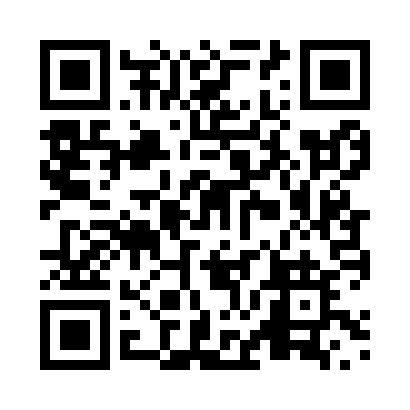 Prayer times for Upper, Ontario, CanadaWed 1 May 2024 - Fri 31 May 2024High Latitude Method: Angle Based RulePrayer Calculation Method: Islamic Society of North AmericaAsar Calculation Method: HanafiPrayer times provided by https://www.salahtimes.comDateDayFajrSunriseDhuhrAsrMaghribIsha1Wed4:436:121:166:148:209:502Thu4:416:111:166:158:229:523Fri4:396:101:166:168:239:534Sat4:376:081:166:168:249:555Sun4:366:071:166:178:259:576Mon4:346:061:166:188:269:587Tue4:326:051:166:188:2710:008Wed4:316:031:166:198:2810:019Thu4:296:021:156:208:2910:0310Fri4:276:011:156:208:3110:0411Sat4:266:001:156:218:3210:0612Sun4:245:591:156:218:3310:0813Mon4:235:581:156:228:3410:0914Tue4:215:571:156:238:3510:1115Wed4:205:561:156:238:3610:1216Thu4:185:551:156:248:3710:1417Fri4:175:541:156:248:3810:1518Sat4:155:531:166:258:3910:1719Sun4:145:521:166:268:4010:1820Mon4:135:511:166:268:4110:2021Tue4:115:501:166:278:4210:2122Wed4:105:491:166:278:4310:2223Thu4:095:481:166:288:4410:2424Fri4:075:481:166:288:4510:2525Sat4:065:471:166:298:4610:2726Sun4:055:461:166:308:4710:2827Mon4:045:461:166:308:4710:2928Tue4:035:451:166:318:4810:3129Wed4:025:441:176:318:4910:3230Thu4:015:441:176:328:5010:3331Fri4:005:431:176:328:5110:34